quotEDate: October 16, 2014Invoice # Expiration Date: quotEDate: October 16, 2014Invoice # Expiration Date: quotEDate: October 16, 2014Invoice # Expiration Date: quotEDate: October 16, 2014Invoice # Expiration Date: Fax Fax ToCustomer ID Customer ID Customer ID Customer ID SalespersonJobJobJobJobPayment termsDue dateAngela ThomsenDaughtspersonDaughtspersonDaughtspersonDaughtsperson1 Month after Invoice16 Novemeberqtydescriptiondescriptiondescriptiondescriptionunit priceline totalInitial ConsultationMeeting at Client’s House – 2 hoursMeeting at Client’s House – 2 hoursMeeting at Client’s House – 2 hoursMeeting at Client’s House – 2 hoursNo ChargeInitial Drawings5 hours5 hours5 hours5 hours90.00450.00Subtotal450.00Sales TaxGST %15Total527.50Quotation prepared by: Angela Thomsen	This is a quotation on the goods named, subject to the conditions noted below: (Describe any conditions pertaining to these prices and any additional terms of the agreement. You may want to include contingencies that will affect the quotation.)To accept this quotation, sign here and return: 	Quotation prepared by: Angela Thomsen	This is a quotation on the goods named, subject to the conditions noted below: (Describe any conditions pertaining to these prices and any additional terms of the agreement. You may want to include contingencies that will affect the quotation.)To accept this quotation, sign here and return: 	Quotation prepared by: Angela Thomsen	This is a quotation on the goods named, subject to the conditions noted below: (Describe any conditions pertaining to these prices and any additional terms of the agreement. You may want to include contingencies that will affect the quotation.)To accept this quotation, sign here and return: 	Quotation prepared by: Angela Thomsen	This is a quotation on the goods named, subject to the conditions noted below: (Describe any conditions pertaining to these prices and any additional terms of the agreement. You may want to include contingencies that will affect the quotation.)To accept this quotation, sign here and return: 	Quotation prepared by: Angela Thomsen	This is a quotation on the goods named, subject to the conditions noted below: (Describe any conditions pertaining to these prices and any additional terms of the agreement. You may want to include contingencies that will affect the quotation.)To accept this quotation, sign here and return: 	Quotation prepared by: Angela Thomsen	This is a quotation on the goods named, subject to the conditions noted below: (Describe any conditions pertaining to these prices and any additional terms of the agreement. You may want to include contingencies that will affect the quotation.)To accept this quotation, sign here and return: 	Thank you for your business!Thank you for your business!Thank you for your business!Thank you for your business!Thank you for your business!Thank you for your business!Thank you for your business!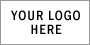 